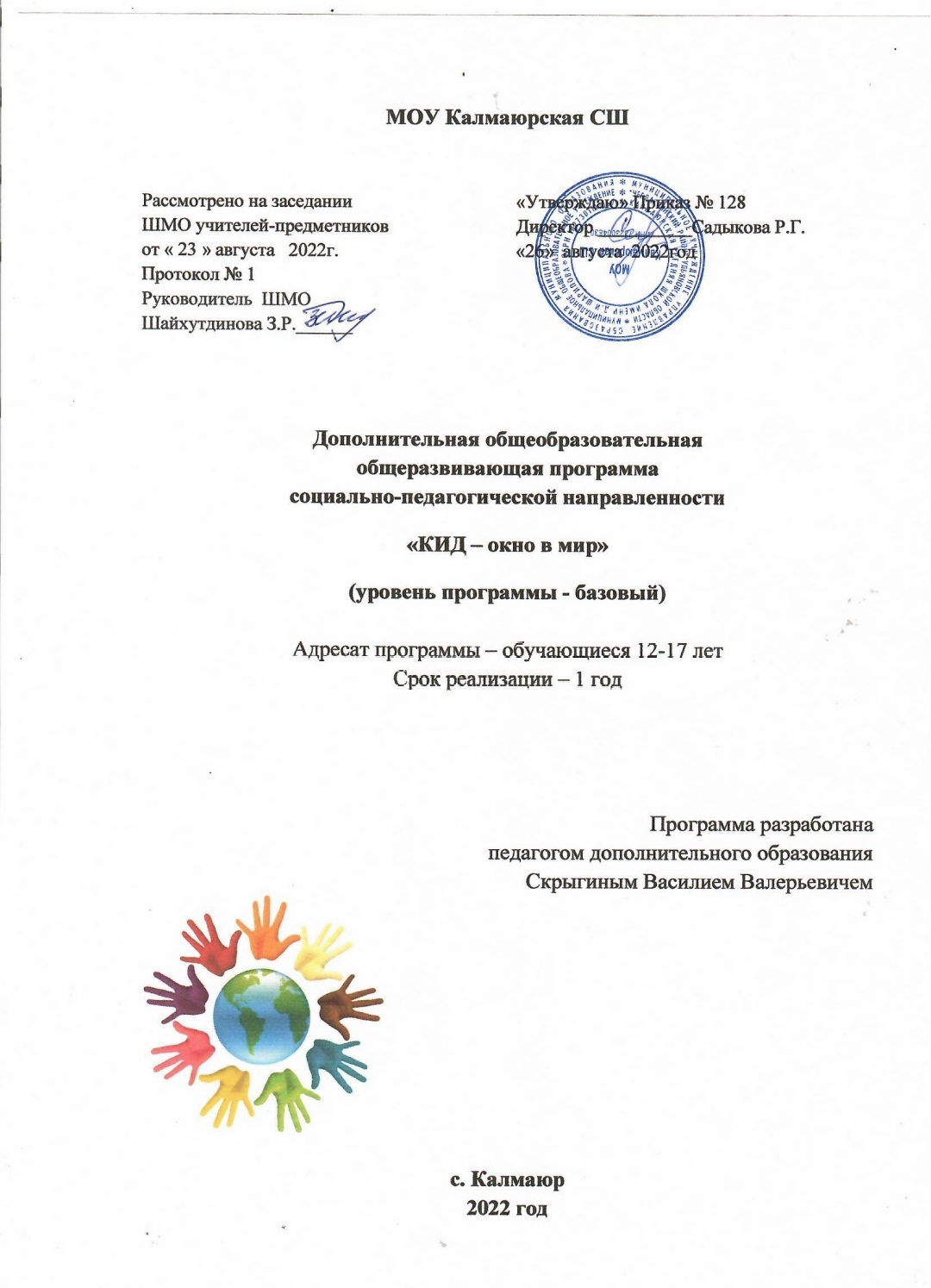 Содержание: 1.КОМПЛЕКС ОСНОВНЫХ ХАРАКТЕРИСТИК   ПРОГРАММЫ1.1.Пояснительная записка	Программа «КИД» социально-педагогической направленностиразработана на основе следующих нормативно – правовых документов, регламентирующих образовательную деятельность:1 . Федеральный закон от 29 декабря 2012 года № 273-ФЗ «Об образовании в Российской Федерации» (ст. 2, ст. 15, ст.16, ст.17, ст.75, ст. 79);2. Проект Концепции развития дополнительного образования детей до 2030 года;3. Приказ Минпросвещения РФ от 09.11.2018 года № 196 «Об утверждении Порядка организации и осуществления образовательной деятельности по дополнительным общеобразовательным программам»;4. Приказ от 30 сентября 2020 г. N 533 «О внесении изменений в порядок организации и осуществления образовательной деятельности по дополнительным общеобразовательным программам, утвержденный приказом Министерства просвещения Российской Федерации от 9 ноября 2018 г. № 196»;5.	Методические рекомендации по проектированию дополнительных общеразвивающих программ № 09-3242 от 18.11.2015 года; 6.	СП 2.4.3648-20 Санитарно-эпидемиологические требования к организациям воспитания и обучения, отдыха и оздоровления детей и молодежи;7.	Нормативные документы, регулирующие использование электронного обучения и дистанционных технологий: 8. Приказ Министерства образования и науки РФ от 23.08.2017 года № 816 «Порядок применения организациями, осуществляющих образовательную деятельность электронного обучения, дистанционных образовательных технологий при реализации образовательных программ»; 9. «Методические рекомендации от 20 марта 2020 г. по реализации образовательных программ начального общего, основного общего, среднего общего образования, образовательных программ среднего профессионального образования и дополнительных общеобразовательных программ с применением электронного обучения и дистанционных образовательных технологий»;10.     «Методических рекомендаций для учителей иностранных языков и руководителей интерклубов КИД» ОДБО УД ПО УИПК ПРО, в 2011 г; 	Актуальность программы обусловлена социально-политическими и экономическими преобразованиями во всех сферах жизни нашего общества. Изменился и статус иностранного языка. Расширение международных связей, вхождение нашего государства в мировое сообщество сделало иностранный язык реально востребованным государством и обществом. Актуальность разработки и создания дополнительной общеразвивающей программы изучения иностранного языка определяется также запросом со стороны подростков и их родителей (законных представителей). Лингвострановедческий материал является движущей силой для поддержания интереса обучающихся к изучению иностранного языка. Желание общаться с   иностранными сверстниками, самостоятельно пользоваться Интернетом, получать больше интересующей информации, комфортно чувствовать себя в любой стране обусловили социальный запрос на необходимость создания и реализации дополнительной общеобразовательной программы «КИД  – окно в мир». Знакомство с культурой народа изучаемого языка способствует более глубокому осознанию своей родной культуры, воспитанию патриотизма и интернационализма. Знание иностранного языка и культуры устраняет барьеры недоверия, даёт возможность нести и распространять свою культуру, создавать положительный образ своей страны за рубежом. Общение на иностранном языке является сегодня одним из условий профессиональной компетенции специалиста, перспективой его карьерного роста. Более глубокое изучение иностранного языка может способствовать осознанному выбору обучающимся профессии переводчика, от работы которого зависит успешность переговоров, а также налаживание контакта между людьми с разными культурами и менталитетом. 	Новизна программы заключается в возрождении существовавших в школах в 70-80 годы прошлого столетия Клубов Интернациональной Дружбы. Новизна современных КИДов заключается в том, что в эпоху инновационных и информационных технологий учащиеся могут использовать для общения с зарубежными сверстниками такие технологии как Интернет, Электронная почта, Skype, социальные сети, технология Web 2.0. Раньше у учащихся не было такой возможности, и они пользовались только услугами почты. В основе работы КИДа заложен лингвострановедческий принцип, направленный на раскрытие и объяснение специфических черт зарубежного образа жизни, истории и культуры страны изучаемого языка, а также воспитание ученика в рамках программы ЮНЕСКО «Культура мира. Всемирное культурное наследие», «Права человека».Работа клуба интернациональной дружбы – КИДа строится на принципах добровольности, активности и интереса учащихся.	Для расширения кругозора и эрудиции, учащихся в программу клуба заложена возможность активизировать умственную деятельность путем проведения различных соревнований, викторин, конкурсов и воспитывающих уважение участия в международных коммуникационных проектах. Программа предусматривает формирование умения участвовать в различного рода мероприятиях и видах деятельности, способствующих пониманию национально-культурных особенностей народа страны изучаемого языка и воспитывающих уважение к нему. Тематика Клуба отражает несколько больших тем: «Два мира - два образа жизни», «Страны изучаемого языка», «Жизнь зарубежных сверстников», «Найди себе друга»и другие.Отличительные особенности данной программы	При составлении дополнительной общеразвивающей программы «КИД -  окно в мир» были проанализированы и обобщены следующие аналогичные программы: «С английским вокруг света» (педагог Ю.И. Вершинина, 2018 год), «Английский для общения» (педагог Г.И. Миндич, 2019 год), «Learn English» (педагог А.В. Шереметьева, 2020 год). Реализация дополнительной общеразвивающей программы «КИД  – окно в мир» предусматривает: ˗ учёт возрастных и индивидуальных особенностей обучающихся; ˗ дифференцированность и интегрированность обучения; ˗ приоритет практической деятельности; ˗ единство обучения, воспитания и развития; ˗ принцип успешности каждого обучающегося («ситуация успеха»). Данная программа рассчитана на возрастную категорию от 12 лет. Учитывая разный уровень способностей, развития и подготовки обучающихся в коллективе широко используется индивидуальный подход, реализуемый в выстраивании индивидуальных образовательных маршрутов. Специфика программы заключается в возможном индивидуальном подборе заданий по степени сложности, темпу работы, дополнительных заданий, связанных с личностью обучающегося, его желаниями, интересами, эмоциональночувственной сферой. Основной формой занятий является комбинированное занятие, которое включает в себя: ˗ организационные моменты; ˗ разминку, физкультминутку, динамическую паузу, проветривание аудитории; ˗ работу над произношением; ˗ упражнения на повторение и закрепление предыдущего материала; ˗ введение нового материала; ˗ подведение итогов. Реализация программы предполагает широкое использование различных методов и приёмов. Особенностью методики является разнообразие активных видов деятельности, смена которых позволяет избегать монотонности, снимает напряжение и усталость. На занятиях обучающиеся знакомятся с достопримечательностями, культурой и традициями народов стран изучаемого языка. Иностранный язык предстает перед обучающимися как ключ в новый мир.	Адресат
Возраст обучающихся: 12 – 17 лет . Оптимальная наполняемость группы – 15 человек. Количество обучающихся в группе способствует успешному усвоению программы, развитию разговорных навыков; предполагает качественное выполнение как коллективных, так и индивидуальных заданий.Группы формируются по возрастному принципу с учётом возрастных психологических и индивидуальных особенностей обучающихся. Дополнительный набор в группы возможен на основании тестирования или собеседования с учётом возможностей конкретного учащегося. Доступность программы для детей с ограниченными возможностями здоровья . Содержание, формы, методы   программы  позволяют привлекать детей с ограниченными возможностями здоровья (ОВЗ)  и разрешить проблему социальной адаптации.  Особенно значим этот период жизни для детей с ограниченными возможностями здоровья, поскольку такие дети часто отстают от сверстников в обучении, им трудно дается усвоение материала, появляются значительные сложности в общении не только с ровесниками, но и взрослыми. Общими для всех обучающихся с ограниченными возможностями здоровья являются в разной степени выраженные недостатки в формировании высших психических функций, нарушение умственного развития, замедленный темп либо неравномерное становление познавательной деятельности, трудности произвольной саморегуляции. Достаточно часто у обучающихся отмечаются нарушения речевой функции и мелкой моторики рук, зрительного восприятия, пространственной ориентировки и эмоционально-личностной сферы. Содержание программы будет способствовать  развитию познавательных процессов, созданию первоначальных основ в области естественных наук, развитию познавательного интереса с учетом уровня его возможностей. Педагог, реализующий программу, корректирует методы и приёмы работы с  учётом  индивидуальной потребности ребенка, связанные с его жизненной ситуацией и состоянием здоровья, определяющие особые условия получения им образования, возможности освоения ребенком программы на разных этапах ее реализации.Принципы комплектования группы: Прием детей в объединение «КИД – окно в мир» проводится в начале учебного года по их желанию и согласию родителей и законных представителей. Занятия по данной программе проводятся в группе, наполняемостью не более 15 человек. Срок реализации программы рассчитан на 1 год  обучения. Форма организации образовательной деятельности и режим занятий – групповая. Режим занятий – 2 раза в неделю по 2 часа. Продолжительность занятий соответствует требованиям СанПин 2.3.3.3172-14 и СП 2.4.3648-20. Занятия включают здоровьесберегающие компоненты: организационные моменты, динамические паузы, физкультминутки, проветривание помещения, короткие перерывы.Объём освоения программы: 72  часа в год, 2 часа в неделю. Срок освоения программы: с 15.09.2022 г. по 26.05.2023 г Форма обучения: очная.  Данная форма обучения наиболее эффективна, так как обеспечивает непосредственное взаимодействие обучающихся  с педагогом для более полного и содержательного освоения знаний и умений по данной программе. 1.2. Цель и задачи программыЦелью программы работы объединение «КИД – окно в мир» является – устранение языкового барьера в общении на английском языке по принципу «язык в действии» в условиях моделируемой на занятиях речевой деятельности через использование интерактивных технологий преподавания английского языка, посредством углубления знаний английской грамматики, расширения лингвистического и страноведческого кругозора. Задачи программы:Обучающие: Формировать объём лексического и грамматического материала.Формировать элементарные коммуникативные умения в говорении, аудировании, чтении и письме на иностранном языке с учётом речевых возможностей и потребностей возраста обучающихся. Формировать навыки правильного произношения английских звуков и правильного интонирования высказывания. Формировать умение читать и понимать содержание несложных аутентичных текстов разных жанров и видов. Формировать основы диалогической речи: способность ставить и решать посильные коммуникативные задачи в рамках изученной тематики. Развивать и совершенствовать коммуникативные умения в четырёх основных видах речевой деятельности.Совершенствовать иноязычное произношение. Учить распознавать и использовать в устно-речевом общении основные грамматические явления английского языка. Совершенствовать навык перевода англоязычных текстов. Научить применять полученные знания в элементарных ситуациях диалогической и монологической речи. Совершенствовать в целом развитие иноязычной коммуникативной компетенции – способность и готовность обучающегося использовать английский язык в ситуациях официального и неофициального общения в различных сферах жизни. Обобщать и систематизировать приобретённые знания, умения, навыки.Развивающие: Формировать универсальные лингвистические понятия, наблюдаемые в родном и английском языках. Развивать коммуникативные умения в основных видах речевой  деятельности. Развивать личностные качества обучающихся в ходе овладения языковым материалом: внимание, мышление, память и воображение. Формировать знания о культуре англоязычных стран. Формировать понимание иностранного языка как инструмента познания мира и других культур. Развивать творческое восприятие материала. Формировать умения воспринимать на слух и понимать краткие сообщения. Формировать умения письменно оформлять и передавать элементарную информацию. Формировать умения осуществлять устно-речевое общение в стандартных ситуациях в рамках учебно-трудовой, бытовой, культурной сфер общения.Формировать рациональные приёмы работы с различными словарями, справочниками; извлечение полезной информации.Формировать понимание необходимости, значимости изучения иностранного языка и потребности пользоваться им как средством общения в условиях вхождения нашей страны в мировое сообщество. Формировать положительное отношение к английскому языку и мотивацию к дальнейшему овладению английским языком.Формировать элементарное представление об английском языке как средстве познания мира и других культур.Воспитательные: Способствовать воспитанию толерантности и уважения к другой культуре. Способствовать интернациональному, эстетическому и этическому воспитанию учащихсяРазвивать навыки индивидуальной, парной и групповой работы при выполнении различных видов работы.Прививать навыки самостоятельной работы.Воспитывать навыки коллективных отношений. Способствовать развитию творческого потенциалаОбеспечить коммуникативно-психологическую адаптацию обучающихся к новому языковому миру для преодоления в дальнейшем психологических барьеров в использовании иностранного языка как средства  общения.Приобщить обучающихся к новому социальному опыту с использованием иностранного языка: знакомство с миром зарубежных сверстников. Формировать социокультурную эрудицию обучающихсяФормировать системы моральных ценностей. Формировать оценочно-эмоциональное отношение к иностранному языку, к культуре народа, говорящего на этом языке. Создать основы для формирования интереса к совершенствованию достигнутого уровня владения изучаемым иностранным языком, к изучению второго/третьего иностранного языка, к использованию иностранного языка как средства, позволяющего расширять свои знания в других предметных областях.1.3 Планируемые результаты освоения программыПланируемые результаты обучения. Готовность к продолжению образования:- наличие устойчивого познавательного интереса, стремление к успеху;- наличие специальных знаний, умений и навыков, необходимых для успешного обучения в объединении, а также для дальнейшего стимула к профессиональному обучению;-обладание эмоционально-волевой сферой, необходимой для успешной учебно-познавательной деятельности;- способность находить творческие решения учебных и практических задач в рамках образовательной программы объединения;Нравственная ориентация на социально-значимые ценности:- наличие норм и правил поведения , правил общения со сверстниками и взрослыми, наличие желания и умения следовать примеру на практике;- способность наладить дружеские отношения со сверстниками в коллективе;- наличие первоначальных знаний о здоровом образе жизни и потребности применять их на практике;-наличие интереса к участию в жизни детского творческого коллектива.Данная рабочая программа обеспечивает достижение личностных, метапредметных и предметных результатов освоения  учебного предмета «Иностранный язык».Личностными результатами являются:• воспитание российской гражданской идентичности: патриотизма, любви и уважения к Отечеству, чувства гордости за свою Родину; осознание своей этнической принадлежности, знание истории, языка, культуры своего народа, своего края,основ культурного наследия народов России и человечества; усвоение традиционных ценностей многонационального российского общества; воспитание чувства долга перед  Родиной; формирование ответственного отношения к учению, готовности и способности обучающихся к саморазвитию и самообразованию на основе мотивации к обучению и познанию, выбору дальнейшего образования на базе ориентировки  в мире профессий и профессиональных предпочтений, осознанному построению индивидуальной образовательной  траектории с учётом устойчивых познавательных интересов;• формирование целостного мировоззрения, соответствующего современному уровню развития науки и общественной  практики, учитывающего социальное, культурное, языковое, духовное многообразие современного мира;• формирование осознанного, уважительного и доброжелательного отношения к другому человеку, его мнению,  мировоззрению, культуре, языку, вере, гражданской позиции, к истории, культуре, религии, традициям, языкам, ценностям народов России и народов мира, готовности и способности вести диалог с другими людьми и достигать в нём взаимопонимания;• освоение социальных норм, правил поведения, ролей и форм социальной жизни в группах и сообществах, включая взрослые и социальные сообщества; формирование основ социально-критического мышления; участие в школьном самоуправлении и в общественной жизни в пределах возрастных компетенций с учётом региональных, этнокультурных, социальных и экономических особенностей;• развитие морального сознания и компетентности в решении моральных проблем на основе личностного выбора; формирование нравственных чувств и нравственного поведения,осознанного и ответственного отношения к собственным поступкам;• формирование коммуникативной компетентности в общении и сотрудничестве со сверстниками, старшими и младшими в образовательной, общественно полезной, учебно-исследовательской, творческой и других видах деятельности;• формирование ценности здорового и безопасного образа жизни; усвоение правил идивидуального и коллективного безопасного поведения в чрезвычайных ситуациях, угрожаю-щих жизни и здоровью людей, правил поведения в транспорте и правил поведения на дорогах;• формирование основ экологического сознания на основе признания ценности жизни во всех её проявлениях и необходимости ответственного, бережного отношения к окружающей среде;• осознание важности семьи в жизни человека и общества; принятие ценности семейной жизни; уважительное и заботливое отношение к членам своей семьи;• развитие эстетического сознания через освоение художественного наследия народов России и мира, творческой деятельности эстетического характера;• формирование мотивации изучения иностранных языков и стремления к самосовершенствованию в образовательной области «Иностранный язык»;• осознание возможностей самореализации средствами иностранного языка;• стремление к совершенствованию речевой культуры в целом;• формирование коммуникативной компетенции в межкультурной и межэтнической коммуникации;• развитие таких качеств, как воля, целеустремлённость, креативность, инициативность, трудолюбие, дисциплинированность; формирование общекультурной и этнической идентичности как составляющих гражданской идентичности личности;• стремление к лучшему осознанию культуры своего народа и готовность содействовать ознакомлению с ней представителей других стран; толерантное отношение к проявлениям иной культуры; осознание себя гражданином своей страны и мира;• готовность отстаивать национальные и общечеловеческие (гуманистические, демократические) ценности, свою  гражданскую позицию;• готовность и способность обучающихся к саморазвитию; сформированность мотивации к обучению, познанию, выбору индивидуальной образовательной траектории; ценностно-смы-словые установки обучающихся, отражающие их личностные позиции, социальные компетенции; сформированность  основ гражданской идентичности.Метапредметными результатами являются:• целеполагание в учебной деятельности: умение самостоятельно ставить новые учебные и познавательные задачи на  основе развития познавательных мотивов и интересов;• умение самостоятельно планировать альтернативные пути достижения целей, осознанно выбирать наиболее эффективные способы решения учебных и познавательных задач;• умение адекватно оценивать правильность или ошибочность выполнения учебной задачи, её объективную трудность и собственные возможности её решения;• владение основами волевой саморегуляции в учебной и познавательной деятельности; готовность и способность противостоять трудностям и помехам;• осознанное владение логическими действиями определения понятий, обобщения, установления аналогий, сериации и классификации на основе самостоятельного выбора оснований и критериев, установления родовидовых связей;• умение устанавливать причинно-следственные связи, строить логическое рассуждение, умозаключение (индуктивное, дедуктивное и по аналогии) и делать выводы;• умение создавать, применять и преобразовывать знаково-символические средства, модели и схемы для решения учебных и познавательных задач;• умение организовывать учебное сотрудничество и совместную деятельность с учителем и сверстниками: определять цели, распределять функции и роли участников, использовать способ взаимодействия учащихся и общие методы работы; умение работать индивидуально и в группе: находить общее решение и разрешать конфликты на основе согласования позиций и учёта интересов, слушать партнёра, формулировать,  аргументировать и отстаивать своё мнение;• умение адекватно и осознанно использовать речевые средства в соответствии с задачей коммуникации: для отображения своих чувств, мыслей и потребностей, планирования и регуляции своей деятельности; владение устной и письменной речью, монологической контекстной речью;• формирование и развитие компетентности в области использования информационно-коммуникационных технологий  (ИКТ-компетенции);• развитие умения планировать своё речевое и неречевое поведение;• развитие коммуникативной компетенции, включая умение взаимодействовать с окружающими, выполняя разные  социальные роли;• развитие исследовательских учебных действий, включая навыки работы с информацией: поиск и выделение нужной  информации, обобщение и фиксация информации;• развитие смыслового чтения, включая умение выделять тему, прогнозировать содержание текста по  заголовку/ключевым словам, выделять основную мысль, главные факты, опуская второстепенные, устанавливать  логическую последовательность основных фактов;• осуществление регулятивных действий самонаблюдения, самоконтроля, самооценки в процессе коммуникативной  деятельности на иностранном языке.	Планируемые предметные результатыКоммуникативные умения в основных видах речевой деятельности (аудирование, говорение, чтение и письмо)ГоворениеДиалогическая речь: умение вести диалоги разного характера - этикетный, диалог-расспрос, диалог – побуждение к действию, диалог-обмен мнениями и комбинированный диалог.Ученик научится:      участвовать в диалоге этикетного характера, поддерживать и завершать разговор; выражать благодарность, пожелание, согласие, отказ; переспрашивать собеседника (до 3 реплик со стороны каждого участника общения). Продолжительность диалога – до 2 минут;      участвовать в диалоге-расспросе, запрашивать фактическую информацию; переходить с позиции спрашивающего на позицию отвечающего (до 3 реплик со стороны каждого участника общения). Продолжительность диалога – до 2 минут.Ученик получит возможность научиться:      участвовать в диалоге-обмене мнениями, выражая свою точку зрения и понимая точку зрения собеседника, соглашаться или не соглашаться с ней, выражая сомнение; отстаивать свою позицию; выражать чувства и эмоции (радость, огорчение, поддержку, сочувствие и т.д.); выражать эмоциональную поддержку партнера (до 3 реплик со стороны каждого участника общения). Продолжительность диалога – до 2 минут;      участвовать в диалоге-расспросе, обращаясь за информацией, предоставляя информацию в ответ, обращаясь с просьбой и выражая готовность, либо отказ ее выполнить; давать совет и принимать, либо не принимать его; приглашать к действию и соглашаться, либо отказываться участвовать в нем, объясняя причину (до 3 реплик со стороны каждого участника общения). Продолжительность диалога – до 2 минут.Монологическая речь: умение строить связные высказывания с использованием основных коммуникативных типов речи (повествование, описание, рассуждение (характеристика)), выражение своего мнения и краткой аргументацией с опорой и без опоры на зрительную наглядность, прочитанный/прослушанный текст и/или вербальные опоры (ключевые слова, план, вопросы).Объем монологического высказывания до 8-10 фраз, продолжительность монологического высказывания –1,5–2 минуты.Ученик научится:      рассказывать о себе, своей семье, друзьях, своих интересах и планах на будущее;      сообщать краткие сведения о своем городе/селе, своей стране и странах изучаемого языка;      передавать основное содержание прочитанного текста с опорой или без опоры на текст, ключевые слова/ план/ вопросы.Ученик получит возможность научиться:      давать краткую характеристику реальных людей и литературных персонажей.АудированиеВоспринимать на слух и понимать основное содержание несложных аутентичных текстов, содержащих некоторое количество неизученных языковых явлений; воспринимать на слух и понимать нужную/интересующую/ запрашиваемую информацию в аутентичных текстах, содержащих как изученные языковые явления, так и некоторое количество неизученных языковых явлений.Ученик научится:      воспринимать на слух и полностью понимать речь учителя, одноклассников;      понимать основное содержание текста и с выборочным пониманием нужной/ интересующей/ запрашиваемой информации в несложных аутентичных текстах, содержащих наряду с изученными и некоторое количество незнакомых языковых явлений. Время звучания текстов для аудирования – до 2 минут.Ученик получит возможность научиться:      понимать нужную/ интересующую/ запрашиваемую информацию, выделять значимую информацию в одном или нескольких несложных аутентичных коротких текстах. Время звучания текстов для аудирования – до 1,5 минут.ЧтениеЧитать и понимать тексты с различной глубиной и точностью проникновения в их содержание: с пониманием основного содержания, с выборочным пониманием нужной/ интересующей/ запрашиваемой информации.Ученик научится:      читать и понимать основное содержание несложных аутентичных текстов, содержащие отдельные неизученные языковые явления. Объем текстов для чтения – до 700 слов;      читать и выборочно понимать нужную/ интересующую/ запрашиваемую информацию в несложных аутентичных текстах, содержащих некоторое количество незнакомых языковых явлений. Объем текста для чтения - около 350 слов;      работать с двуязычным словарем.Ученик получит возможность научиться:      выразительно читать вслух небольшие построенные на изученном языковом материале аутентичные тексты, демонстрируя понимание прочитанного;      читать и полностью понимать несложные аутентичные тексты, построенные на изученном языковом материале. Объем текстов для чтения – до 500 слов.ПисьмоДальнейшее развитие орфографических навыков на основе написания нового языкового и речевого материала, использования данных навыков в ходе выполнения лексико-грамматических упражнений, различных видах письменных работ.Ученик научится:      писать короткие поздравления с днем рождения, другими праздниками (объем до 30 слов, включая адрес), выражать пожелания;      заполнять бланки (указывать имя, фамилию, возраст, пол, гражданство, адрес);      писать личное письмо с опорой на образец (расспрашивать адресата о его жизни, делах, сообщать аналогичную информацию о себе, выражать благодарность, просьбы). Объем личного письма 70-80 слов, включая адрес.Ученик получит возможность научиться:      выполнять письменные проекты (индивидуально и в группе) по тематике общения;      составлять план/ тезисы устного или письменного сообщения.Интерклуб организует среди школьников следующие виды деятельности:- изучение деятельности молодежных организаций зарубежных стран; истории, культуры и традиций стран изучаемого языка;- установление дружеских связей с учащимися других стран путем переписки по электронной почте;- изучение правил оформления и написания разных видов писем;- участие учащихся в коммуникационных проектах, викторинах;- участие учащихся в различных интернациональных акциях.В деятельности интерклуба используются следующие формы организации учебных занятий:- проведение очных и заочных путешествий по странам изучаемого языка (секция юных путешественников);- проведение лекций, бесед, устных журналов, викторин, конкурсов по страноведческому материалу; участие в международных коммуникационных проектах (секция страноведения) организация веб-сессий с учащимися Индии;- организация переписки с зарубежными сверстниками по электронной почте (секция переписки);- поисковая деятельность по изучению родного края (секция историков);- изучение литературного наследия англоговорящих стран (секция любителей английского языка);- выпуск бюллетений, оформление стендов, ведение летописи работы КИД (пресс-центр).Формы контроля: Контрольные вопросы по теме. Обсуждение в парах и группах. Само и взаимоконтроль.1.4. Содержание программы1.4.1. Учебный планМодуль 1. О клубе интернациональной дружбы и международном пространстве.. 32ч.Содержание учебного плана  1.4.2. Модуль 1. О клубе интернациональной дружбы и международном пространстве.Цель:  познакомить учащихся с историй клуба интернациональной дружбы, распределить обязанности, оформить уголок.Количество часов: 32. № Занятий 1-20Формы занятий: Беседа, сообщение, рассказ, лекция, работа со справочной литературой, работа с раздаточным материалом, дискуссия по теме.Приемы и методы организации учебно-воспитательного процесса:Групповая работа, парная работа, индивидуальная работа, дискуссияЭлементы содержанияЧто такое Клуб Интернациональной Дружбы?  Знакомство с программой работа КИДа распределение обязанностей и поручений.Основные понятия: дружба между народами, миролюбие, толерантность, национализм, интернациональное воспитание, волонтерское движение.Английский язык, немецкий, французский - языки международного общения.Международные молодежные и детские организации.Что такое государство? Государственная символика.Жизнь молодежи за рубежом.Студенческие программы по обмену.Страны изучаемого языка: общая характеристика географического положения.Соединенное Королевство Великобритании и Северной Ирландии: географическое положение, климат.Национальные символы Соединенного Королевства. Географические названия ВеликобританииГимн Великобритании. (история, перевод. разучивание гимна). История Британии.Кто они британцы? Образ жизни и традиции. Английские личные имена. Население Британских островов.Где живут британцы? Английские дома. Названия английских домов.Молодые люди в Великобритании. Жизнь и интересы подростков.Написание личных писем зарубежным сверстникам о жизни подростков в странах изучаемого языка.Еда в Великобритании. Английская кухня.Политическая система Великобритании. Британские институты власти. Структура правительства Великобритании.Формирование правительства. Кабинет министров. Парламент. Вестминстерский дворец.Климат и погода в Великобритании. Туманный Альбион (пословицы, стихи, пословицы, песни об английском климате и погоде)..Столица Великобритании: Лондон.Название улиц в Лондоне.Достопримечательности Великобритании. Просмотр презентаций о достопримечательностях Лондона.Биг Бэн- символ Великобритании. Музей восковых фигур Мадам Тюссо.Тауэрский мост. Дом Парламента. Площади Лондона. Просмотр фото материала.Города Великобритании. Британские музеи.Проблемы окружающей среды в Великобритании.История британской монархии. Королевские династии.Королевская семья. Королевские традиции. Букингемский дворец.Елизавета- Королева Великобритании. Принц Чарльз.Святые Британии. Суеверия в БританииОбразование в Великобритании: школьная система, правила, экзамены.Написание тематических личных писем о школьной жизни зарубежных сверстников.Государственное образование. Частное образование. Знаменитые университеты: Кембридж. Оксфорд. Просмотр презентаций об университетах.Праздники в Великобритании: Рождество и Новый год.Оформление информационного стенда о работе КИДа.День Святого Валентина: легенда, традиции. Фестивали в Великобритании.Средства массовой информации в Великобритании. Газеты и журналы в ВеликобританииЗнаменитые люди Великобритании: ученые, политики, музыканты, актеры.Легенды музыки: Биттлз. Прослушивание музыкального материала (песни группы Биттлз). Элтон Джон – король музыки. Прослушивание музыкального материала (баллады Элтона Джона)Маргарет Тэтчер - железная леди. Принцесса Диана - народная принцесса. «Свеча на ветру» – посвящение принцессе Диана.Британская литература. Знакомство с творчеством В.Шекспира. (перевод сонетов).Р. Бернс, Ч. Диккенс, О. Уайльд, Джером К Джером, Ш. Бронте, Л. Кэрролл, О.Генри, Д. Голсуорси, К. Дойл, Ж. Верн.Модуль 2. Английский - язык общения и установление контактов 40 ч.Цель:  научить оформлять письма  формального и неформального характера.Количество часов: 40№ Занятий 22 – 45Формы занятий: проведение викторин, конкурс, конференция, беседа, работа с географической картой, просмотр тематических презентаций, работа со справочной литературой, работа с раздаточным материаломПриемы и методы организации учебно-воспитательного процесса:Групповая работа, парная работа, индивидуальная работа, дискуссияЭлементы содержанияБританские художники. Просмотр репродукций великих английских художников.Семейная жизнь англичан. Домашние животные Великобритании. Английские чайные традиции. Чай – самый популярный напиток в Англии.Спорт в Великобритании. Национальные виды спорта: футбол, крокет.Написание тематических личных писем о занятиях спорта зарубежных сверстников.Замки соединенного Королевства Великобритании и северной Ирландии.Шотландия: географическое положение, климат, государственная символика. Уэльс: географическое положение, климат, государственная символика.Северная Ирландия: географическое положение, климат, государственная символика.Дублин - столица Ирландии. Легенды и традиции Ирландии. Напитки в ИрландииИрландская музыка. Ирландская литература. Бывшие колонииСоединенные штаты Америки: географическое положение, климат, государственная символика.Символы Америки. (знакомство с гимном Америки: перевод, разучивание).Статуя свободы- символ Америки. Открытие Америки.Жилища Американцев. Американский образ жизни.Климат в США. Богатые природные ресурсы.Политико-административное устройство США.Высшие органы власти США. Конгресс США. Выборы в США. Конституция США. Президенты США.Джордж Вашингтон – первый Американский президент. Джон Кеннеди- любимый Американский президент.Интересные факты из истории Америки. Столица Соединенных Штатов Америки: Вашингтон.Города Америки: Нью Йорк. Сан Франциско. Лас Вегас.Небоскребы Америки. Мировой терроризм. События 11 сентября 1999г.Американские штаты: Аляска. Флорида. Американские штаты: Калифорния. Калифорнийский образ жизни.Традиционная американская еда. Фаст фуд. История Мак Дональдса и кока-колы.Праздники в США: традиции и обычаи.Американские семьи. Семейные традиции.Жизнь Дикого запада: ковбои.День благодарения. Рождество и Новый год. День Независимости. День благодарения. Хэллоуин .День Святого Валентина .Население США: национальная мозаика.Спорт в США.Знаменитые люди Америки. Музыки и кино. Кумиры Америки - Майкл Джексон. Мэрилин Монро- символ красоты .Уолт Дисней- создатель мультипликационной империи .Мода в США и Великобритании. Хобби в США и Великобритании.Австралия: географическое положение, государственная символика, гимн. Климат Австралии. Жители Австралии - аборигены. Исследование Австралии. Животный мир АвстралииПравительство, экономика, политическая система Австралии. Спорт в АвстралииСтолица Австралии Сидней. Города Австралии: Канберра, МельбурнНациональные праздники Австралии.Искусство в Австралии. Рождество в Австралии.Новая Зеландия: географическое положение, климат, государственная символика.Новозеландский образ жизни. Франция: географическое положение, климат.Символы Франции. Города и музеи Франции. Известные люди ФранцииФранцузское кино и ДиснейлендРаздел 2. Комплекс организационно-педагогических условий2.1. Календарный учебный график2.2. Условия реализации программы	Для реализации программы «КИД – окно в мир»  необходимо создание определенных условий для совместной деятельности педагога с детьми и свободной самостоятельной деятельности детей.  При составлении программы  учтены возрастные и психофизиологические особенности обучающихся этого  возраста: работоспособность, специфический характер наглядно-образного мышления, ведущий вид деятельности. В основе расположения учебного материала в программе положен дидактический принцип доступности: от легкого материала к сложному, от известного к неизвестному. Программа позволяет вносить изменения, корректировку,  исходя из возможностей (потребностей) обучающихся,  педагогов и родителей (законных представителей). Материально-техническое обеспечениематериальная база (кабинет, оборудование – столы, стулья, школьная доска меловая,  экран)ноутбук (1 шт), мультимедийная система;дидактический материал (демонстрационный материал - сюжетные картины, журналы, литература на иностранном языке, )канцелярские принадлежности Информационное обеспечениеметодическое обеспечение (наличие программы, наглядных пособий,  технологических карт, инструкций, методических разработок, рекомендаций);презентации, изображения на электронном носителе для демонстрации творческих изделий, этапов изготовления изделий. Дистанционные образовательные технологии Реализация программы «КИД – окно в мир» возможна с применением дистанционных технологий в ходе педагогического процесса, при котором целенаправленное опосредованное взаимодействие обучающегося и педагога осуществляется независимо от места их нахождения на основе педагогически организованных информационных технологий. Основу образовательного процесса составляет целенаправленная и контролируемая интенсивная самостоятельная работа учащегося, который может учиться в удобном для себя месте, по расписанию, имея при себе комплект специальных средств обучения и согласованную возможность контакта с педагогом.Основными задачами являются:интенсификация самостоятельной работы учащихся;предоставление возможности освоения образовательной программы в ситуации невозможности очного обучения (карантинные мероприятия);повышение качества обучения за счет средств современных информационных и коммуникационных технологий, предоставления доступа к различным информационным ресурсам Платформа  для проведения видеоконференций:ZoomСредства для организации учебных коммуникаций: Коммуникационные сервисы социальной сети «ВКонтакте»Мессенджеры  (Skype, Viber, WhatsApp)Облачные сервисы Яндекс, Mail, GoogleКадровое обеспечениеПо данной программе работает педагог  дополнительного образования 2.3. Формы контроля 	При реализации программы проводится  текущий ( в форме контрольных вопросы по теме, обсуждений в парах и группах, само и взаимоконтроль)  и итоговый контроль ( в форме представление продукта деятельности на разных уровнях , к примеру  выставка творческих работ.) над  усвоением пройденного материала учащимися. Комплексное применение различных форм позволяет своевременно оценить, насколько освоен учащимися изучаемый материал.Итоговая диагностика  проводится по итогам окончания курса дополнительного образования  в форме конференции. Цель – проверка как теоретических знаний, так и практических умений и навыков; выявление приоритетных направлений в обучении для того или иного ребенка.Формы отслеживания и фиксации образовательных результатов: аналитическая справка о реализации программы и уровне ее освоения воспитанниками, фотоматериалы, отзывы детей и родителей, грамоты, дипломы, творческая работа, проектная работа, материалы диагностики.Формы предъявления и демонстрации образовательных результатов: аналитическая справка, готовая практическая работа. Методы контроля: устный опрос, письменное тестирование, компьютерное тестирование, выступления на учебных занятиях, зачёт, педагогическое наблюдение, практическая работа, проект. 2.4. Оценочные материалыДиагностика результатов освоения программы, способом определения результативности реализации программы служит мониторинг образовательного процесса. Процедура мониторинга проводится в начале, в середине и в конце учебного года на основе диагностических методик определения уровня развития ключевых и специальных компетентностей, контрольных опросов, тестирования и педагогического наблюдения, результатов практической работы.Критериями эффективности реализации программы являются динамика основных показателей воспитания и социализации обучающихся, предметно-деятельностных компетенций. Основные критерии освоения содержания программыОСОБЫЕ УСЛОВИЯ ПРОВЕДЕНИЯРабота объединения основывается на том, что учащиеся занимаются по своему желанию, постепенно овладевая необходимыми знаниями и умениями. Занятия проводятся с учетом возрастных и индивидуальных особенностей учащихся.5. Методические материалыОбучение  по дополнительной общеразвивающей  программе «КИД  - окно в мир» очное.	В ходе занятий используются  следующие методы обучения: словесный, наглядный, практический, объяснительно–иллюстративный, репродуктивный, частично поисковый, проблемный, игровой;  и воспитания: убеждение, поощрение, упражнение, стимулирование, мотивация и др.Чтобы обучение носило творческий характер, каждый из методов применяется с нарастанием проблемы: от прямого воздействия (словесные и наглядные методы), через задания и закрепления(практический и творческий), создание поисковых ситуаций (показ вариантов выполнения заданий разными способами) к проблемному обучению (самостоятельный поиск детьми способов деятельности).Методы, в основе которых лежит уровень деятельности детей:объяснительно-иллюстративный –обучающиеся воспринимают и усваивают готовую информацию;репродуктивный - учащиеся воспроизводят полученные знания и освоенные способы деятельности;частично-поисковый - участие детей в коллективном поиске, решение поставленной задачи совместно с педагогом;исследовательский - самостоятельная творческая работа обучающихся с различными источниками информации, вычленяют проблемы для организации исследования, ищут пути реализации этих проблемВ данной программе используются современные образовательные технологии:Личностно-ориентированные, которые обеспечивают комфортные условия в семье и образовательном учреждении, бесконфликтные и безопасные условия развития личности обучающегося, реализацию имеющихся природных потенциалов.Игровые, представляющие собой целостное образование, охватывающее определенную часть учебного процесса и объединенное общим содержанием, сюжетом, персонажем.Здоровьесберегающие: зрительная гимнастика, смена статичных и динамичных поз, динамические разминки,  малоподвижные игры речевого характера, упражнения для коррекции мелкой и общей моторики.Информационно- коммуникационные: мультимедийные презентации, интерактивные игры.Технология группового обучения. Групповая форма работы позволяет быстро организовывать работу. Обучение производится в статистической и динамической паре во время повторения уже изученного материала. Это способствует за короткий срок справиться с проверкой всей группы, причем детям доведется побывать как в роли обучающегося, так и педагога. Широко используется самопроверка или взаимопроверка заданий или упражнений. Такой метод позволяет обучающемуся  чувствовать себя свободно, а каждый из них имеет возможность не только проверить, но и самостоятельно выявить ошибки и подсказать их пути решения.	Работа Клуба Интернациональной Дружбы строится в основном на поисково-исследовательской деятельности. Учащиеся на занятиях получают основную информацию по теме, а далее используя различные источники, такие как Интернет, энциклопедии, специализированную литературу и периодическую печать, дополняют полученные знания. Результатом поисково-исследовательской деятельности учащихся может быть подготовка сообщения или доклада, презентация на заданную тему, оформление постера, стенгазеты, информационного стенда, бюллетеня, брошюры.Важной частью в деятельности Клуба Интернациональной Дружбы занимает написание личных писем зарубежным сверстникам. Хороший результат достигается лишь при регулярной практики написания учащимися личных писем и поздравительных открыток.	2.6. Мероприятия воспитательной деятельностиОрганизация взаимодействия с родителями	Взаимодействие образовательной организации и семьи всегда была и остается в центре внимания. Современный педагог, обучающий и воспитывающий, наряду с родителями, становится очень значимым взрослым для ребенка, поэтому от его умения взаимодействовать с семьей учащегося во многом зависит эффективность формирования личности ученика.Задачи, реализуемые в процессе сотрудничества с родителями: - ознакомление родителей с содержанием и методикой учебно- воспитательного   процесса, организуемого педагогами;- психолого-педагогическое просвещение родителей;- вовлечение родителей в совместную с детьми деятельность; Формы работы: - индивидуальные беседы;- консультации;- круглый стол; Воспитательные и развивающие результаты отслеживаются по параметрам:приобретение практических навыков; активная жизненная позиция детей;разумное отношение к своему здоровью; сформированность коммуникативной культуры в детском коллективе; выбор личных, жизненных приоритетов.Основные формы работы: беседа, акции, тренинги, игра.Примерная тематика мероприятий:«Достопримечательности Ульяновска!» (раздел 2), «Знаменитые люди Германии» (раздел 3)«Правила переписки» (модуль 4)Мероприятия, направленные на профориентацию и профессиональное самоопределение обучающихся	Основательно вопросы выбора профессии интересуют старшего подростка (14-17 лет), когда он задумывается о личностном смысле в профессиональном труде, выборе специальности, учебного заведения, в котором он будет её осваивать. Но база к профессиональному самоопределению должна закладываться на стадии конкретно наглядных представлений о мире профессий задолго до подросткового возраста. Современное  понимание профориентационной работы заключается в ее нацеленности не на выбор конкретной профессии каждым учеником, а на формирование неких универсальных качеств у учащихся, позволяющих осуществлять сознательный, самостоятельный профессиональный выбор, быть ответственными за свой выбор, быть профессионально мобильными. Данная программа  способствует  оказанию  профориентационной поддержки обучающимся в процессе самоопределения и выбора сферы будущей профессиональной деятельности через:  изучение профессиональных намерений и планов обучающихся, исследование готовности обучающихся к выбору профессии, изучение личностных особенностей и способностей обучающихся. Примерная тематика мероприятий:Профессии, связанные с применением иностранного языка. Беседа «Все работы хороши». Практические работы (ученик примеряет на себя роли гида, переводчика, экскурсовода). Выставка результатов работы. Круглый стол. Выход в он-лайн эфир.  	Профориентационная работа проводится с целью подготовки обучающихся к осознанному выбору профессии при согласовании их личных интересов и потребностей с изменениями, происходящими на рынке труда.  Список литературыЛитература для обучающихсяАбасов З.В. Форма обучения – групповая работа. М.: Просвещение, 1998. 340 с.Данилюк А. Я.  Концепция духовно-нравственного развития и воспитания личности гражданина России в сфере общего образования: проект/  Данилюк А.Я., А. М. Кондаков, В. А. Тишков. Рос. акад. образования. ― М.: Просвещении, 2009. ― (Стандарты второго поколения).Курятов В.М. Как организовать обучение в малых группах. Спб.: Педагогика, 2000. 201 с. Никитина Л.Л. Английский клуб как средство общения // Иностранные языки в школе, 2011, №2, с.54-56Новые педагогические и информационные технологии в системе образования: Уч. пос. для студ. пед. вузов и системы повыш. квалиф. пед. кадров. / Под ред. Е.С. Полат. - М.: Издательский центр "Академия", 2000. - 272 с. Салова Ю.Г. Клубная работа с детьми в советской школе               / VIII Золотаревские чтения. Тезисы докладов научной конференции 16-17 октября 2000 г. - Рыбинск: Рыбинское подворье, 2000. - С. 95 Сластенин В., Исаев И. и др. Педагогика: Учебное пособие.- М.: Издательский центр "Академия", 2007. - 416 сШнекедорф З.К. Воспитание юных интернационалистов: Из опыта внеклассной работы. Пособие для учителя. – 2-е изд., перераб, и доп. – М.: Просвещение, 1979. – 223сФедеральные государственные образовательные стандарты / standart.edu.ruЛитература для педагогаДанилова  Г. В. «Обучающие игры на уроках. Английский язык», Волгоград, 2008. Данилюк, А.Я. Концепция духовно-нравственного развития и воспитания личности гражданина России [Текст] / А.Я. Данилюк, А.М. Кондаков, В.А. Тишков. - М.: Просвещение, 2011. - (Стандарты нового поколения).Журнал для изучающих английский язык Speak Out 2010-2014г.г.. Глосса-Пресс, С-Пб.Леденев, А.В.Т.В.Леденева Элективный курс. Сравнительное изучение русской и англоязычной литературы/ А.В.Леденев, Т.В.Леденева.-М:Дрофа/Учебное пособие, 2005. «Методических рекомендаций для учителей иностранных языков и руководителей интерклубов КИД» ОДБО УД ПО УИПК ПРО, в 2011 г,Проблемно-ценностное общение: пособие для учителей общеобразовательных учреждений / Д.В. Григорьев, П.В. Степанов. - М.: Просвещение, 2011. - (Работаем по новым стандартам). Примерная  программа среднего (полного) общего образования (базовый уровень) по иностранному языку,Федерального компонента государственного стандарта основного общего образования,Шереметьева  А.В.«Английский язык. Страноведческий справочник», Саратов «Лицей» 2008. Литература для родителяАгеева И. Д. английский язык для детей. – Санкт-Петербург; Союз 2001, 191 стр.Грамматика английского языка (в таблицах). – М.:ООО «Издат – Школа» 1995, 72 стр.Журнал «Шляпа». – Издательство «Глосса-пресс».Клементьева Т.В.Времена английского глагола в картинках и играх. – М.: Просвещение 1996, 223 стр.Матвеев С.А. Английский школьникам. Тренажер по разговорной речи. 2014, АСТ, 96с.  Матвеев С.А.Английский школьникам. Тренажер по чтению. Буквы и звуки. АСТ, 2013, 96с.   Тесты. Английский язык. – М.: Дрофа. 2000, 160 стр.Тимохина Е.Е., Крижепольская М.В. Занимательные упражнения. Санкт-Петербург; «Каро». 2004. Утевская Н. Л. English in Topics – Санкт-Петербург; Питер 2000, 2.Интернет ресурсы http://www.ks-connection.org/home.cfm.http://www.kinder.ru/book.asphttp://www.teaching.com/IECC/lists/iecc-k12.cfm   http://school-sector.relarn.ruhttp://ru.wikipedia.org/wiki/Википедия:Проект:Школы_и_университетыhttp://www.globalschoolnet.orghttp://friendshipthrougheducation.org http://learnenglishkids.britishcouncil.org/ru/http://www.cartoons-english/ru/for-english-teachers.html Раздел 1. Комплекс основных характеристик страница1.1Пояснительная записка31.2Цель и задачи программы71.3Планируемые результаты101.4Содержание программы171.4.1 Учебный план 171.4.2 Содержание учебного плана21Раздел 2. Комплекс организационно-педагогических условий2.1Календарный  учебный график 252.2Условия реализации программы322.3Формы контроля 332.4Оценочные материалы342.5Методические материалы362.6.  Мероприятия воспитательной деятельности372.7Список литературы39№Наименованиераздела, темыКоличество часовКоличество часовКоличество часовФорма контроля№Наименованиераздела, темывсеготеорияпрактикаФорма контроля1.1 О клубе интернациональной дружбы. «КИД – окно в мир»1.1 О клубе интернациональной дружбы. «КИД – окно в мир»1.1 О клубе интернациональной дружбы. «КИД – окно в мир»1.1 О клубе интернациональной дружбы. «КИД – окно в мир»1.1 О клубе интернациональной дружбы. «КИД – окно в мир»1.1 О клубе интернациональной дружбы. «КИД – окно в мир»1День знакомства. Эмблема и актив клуба.10,50,5Обсуждение в парах и группах. Само и взаимоконтроль.2Знакомство с программой работа КИДа распределение обязанностей и поручений. Оформление информационного стенда КИД.10,50,5Обсуждение в парах и группах. Само и взаимоконтроль.3Основные понятия: дружба между народами, миролюбие, толерантность, национализм, интернациональное воспитание, волонтерское движение.10,50,5Контрольные вопросы по теме.Обсуждение в парах и группах. Само и взаимоконтроль.4Английский язык, немецкий, французский - языки международного общения. Международные молодежные и детские организации.10,50,5Контрольные вопросы по теме.Обсуждение в парах и группах. Само и взаимоконтроль.1.2. Родной край.1.2. Родной край.1.2. Родной край.1.2. Родной край.1.2. Родной край.1.2. Родной край.5История родного края: традиции и обычаи.10.50,5Само и взаимоконтроль.6Замечательные места Ульяновска. Великие люди Ульяновской области.20,51,5Само и взаимоконтроль.7Конкурс проектов «Мой родной Ульяновск»10,50,5Само и взаимоконтроль.8Какая же ты, Англия? Основные исторические даты страны изучаемого языка. 211Контрольные вопросы по теме. Обсуждение в парах и группах. Само и взаимоконтроль.1.3. Страноведение.  Великобритания. США, Канада.1.3. Страноведение.  Великобритания. США, Канада.1.3. Страноведение.  Великобритания. США, Канада.1.3. Страноведение.  Великобритания. США, Канада.1.3. Страноведение.  Великобритания. США, Канада.1.3. Страноведение.  Великобритания. США, Канада.9Географического положение стран изучаемого языка. Большие города.20,51,5Само и взаимоконтроль.10Праздники Британии: государственные и национальные.211Само и взаимоконтроль.11Хэллоуин. История праздника.10,50,5Само и взаимоконтроль.12Неделя английской литературы.Презентация Л.Кэрролл, А.Милн . Читаем сказки. «Алиса в стране чудес».20,51,5Само и взаимоконтроль.13Английские школьные клубы по переписки. Работа со справочной литературой.20.51,5Само и взаимоконтроль.14 Какая же ты, Америка? История образования штатов.211Контрольные вопросы по теме. Обсуждение в парах и группах. Само и взаимоконтроль.15 Символы Америки. Столицы штатов и их названия.211Само и взаимоконтроль.16Конкурс проектов «Достопримечательности Америки».10,50,5Само и взаимоконтроль.17Праздники Америки. Государственные и национальные.211Само и взаимоконтроль.18Рождество - любимый праздник американцев.20,51,5Само и взаимоконтроль.19Неделя американских мультфильмов.  Мой любимый американский мультгерой.20,51,5Само и взаимоконтроль.20Школьные клубы по переписки в Америке. Работа со справочной литературой.211Само и взаимоконтроль.21Итого за 1 модуль321319Модуль 2. Английский - язык общения и установление контактов 40 ч.Модуль 2. Английский - язык общения и установление контактов 40 ч.Модуль 2. Английский - язык общения и установление контактов 40 ч.Модуль 2. Английский - язык общения и установление контактов 40 ч.Модуль 2. Английский - язык общения и установление контактов 40 ч.Модуль 2. Английский - язык общения и установление контактов 40 ч.1.4. Страноведение.  Германия, Страны ближнего зарубежья. 1.4. Страноведение.  Германия, Страны ближнего зарубежья. 1.4. Страноведение.  Германия, Страны ближнего зарубежья. 1.4. Страноведение.  Германия, Страны ближнего зарубежья. 1.4. Страноведение.  Германия, Страны ближнего зарубежья. 1.4. Страноведение.  Германия, Страны ближнего зарубежья. 22Некоторые факты о Германии. История  и современность.20,51,5Контрольные вопросы по теме. Обсуждение в парах и группах. Само и взаимоконтроль.23Федеральные земли и их столицы.10,50,5Само и взаимоконтроль.24Государственные и национальные праздники немцев.10,50,5Само и взаимоконтроль.25Великие немецкие деятели и их заслуги.10.50,5Само и взаимоконтроль.26Школьники Германии. Учебный год, каникулы.10,50,5Само и взаимоконтроль.27Студенческий обмен.  Клубы по  интересам. Работа со справочной литературой. 10,50,5Само и взаимоконтроль.28Факты о Франции. Географическое положение. История возникновения государства.20,51,5Контрольные вопросы по теме. Обсуждение в парах и группах. Само и взаимоконтроль.29Выдающиеся  личности страны.10,50,5Само и взаимоконтроль.30Праздники и досуг французов.10,50,5Само и взаимоконтроль.31Образование во Франции.  Сорбон.10,50,5Само и взаимоконтроль.32Достопримечательности  страны.10,50,5Само и взаимоконтроль.33Школьные клубы по интересам.Работа со справочной литературой. 20,51,5Само и взаимоконтроль.34Другие англоговорящие страны. Канада, Австралия и Новая зеландия. Дайджест. Работа со справочной литературой.40,53,5Контрольные вопросы по теме. Обсуждение в парах и группах. Само и взаимоконтроль.35Страны востока и Азии. Китай, Казахстан. Некоторые факты. Работа со справочной литературой. ого40,53,5Контрольные вопросы по теме. Обсуждение в парах и группах. Само и взаимоконтроль.36Страны ближнего зарубежья. Беларусь, Армения, Азербайджан и д.р. Дайджест. Работа со справочной литературой.40,53,5Контрольные вопросы по теме. Обсуждение в парах и группах. Само и взаимоконтроль.1.5 Английский- язык общения .1.5 Английский- язык общения .1.5 Английский- язык общения .1.5 Английский- язык общения .1.5 Английский- язык общения .1.5 Английский- язык общения .37Ищем друзей по переписке. заочных путешествий по странам изучаемого языка20,51,5Обсуждение в парах и группах. 38Правила оформления письма. Посылаем письма.20,51,5Обсуждение в парах и группах. 39Учимся писать e-mail письма.20,51,5Обсуждение в парах и группах. 40Важность знания английского языка. 20,51,5Обсуждение в парах и группах. 41Конкурс на лучшее письмо.10,50,5Организация выставок творческих работ.42 Конкурс знатоков английского языка. Викторина «Умницы и умники». 10,50,5Организация выставок творческих работ.43Поддержка связей с КИД  Ульяновской области.10,50,5Само и взаимоконтроль.44Конкурс на лучшего чтеца.10,50,5Организация выставок творческих работ. 45Итоговое заседание клуба.10,50,5Обсуждение в парах и группах.46Итого за 2-ой модуль.401228№ п\пМесяц ЧислоВремя проведения занятияФорма занятияКол-во часовТема занятияМесто проведенияФорма контроляМодуль 1. О клубе интернациональной дружбы и международном пространстве.. 32ч.Модуль 1. О клубе интернациональной дружбы и международном пространстве.. 32ч.Модуль 1. О клубе интернациональной дружбы и международном пространстве.. 32ч.Модуль 1. О клубе интернациональной дружбы и международном пространстве.. 32ч.Модуль 1. О клубе интернациональной дружбы и международном пространстве.. 32ч.Модуль 1. О клубе интернациональной дружбы и международном пространстве.. 32ч.Модуль 1. О клубе интернациональной дружбы и международном пространстве.. 32ч.Модуль 1. О клубе интернациональной дружбы и международном пространстве.. 32ч.Модуль 1. О клубе интернациональной дружбы и международном пространстве.. 32ч.1сентябрьчетвергпятница14:4515:30Лекция  2 Знакомство с программой работа КИДаМОУ Калмаюрская СШ, кабинет иностр.язКонтрольные вопросы по теме.2сентябрьчетвергпятница14:4515:30Беседа2Основные понятия: дружба между народами, МОУ Калмаюрская СШ,кабинет иностр.язсамооценка3сентябрьчетвергпятница14:4515:30Беседа2История родного края: традиции и обычаи.МОУ Калмаюрская СШ,кабинет иностр.язКонтрольные вопросы по теме.4сентябрьчетвергпятница14:4515:30лекция2Замечательные места Ульяновска.МОУ Калмаюрская СШ, кабинет иностр.язКонтрольные вопросы по теме.5октябрьчетвергпятница14:4515:30БеседаРабота с раздаточным материалом2Какая же ты, Англия? Основные исторические даты страны изучаемого языка. МОУ Калмаюрская СШ,кабинет иностр.язсамооценка6октябрьчетверг14:45БеседаРабота с раздаточным материалом1Географического положение стран изучаемого языка. Большие города. МОУ Калмаюрская СШ,кабинет иностр.язКонтрольные вопросы по теме.7октябрьпятницачетверг14:4515:30БеседаРабота с раздаточным материалом2Праздники Британии: государственные и национальные.МОУ Калмаюрская СШ,кабинет иностр.язКонтрольные вопросы по теме.8октябрьпятница15:30БеседаРабота с раздаточным материалом1Хэллоуин. История праздника. МОУ Калмаюрская СШ,кабинет иностр.язсамооценка9октябрьчетвергпятница14:4515:30БеседаРабота с раздаточным материалом2Неделя английской литературы. МОУ Калмаюрская СШ,кабинет иностр.язсамооценка10ноябрь четвергпятница14:4515:30БеседаРабота с раздаточным материалом2Английские школьные клубы по переписки. МОУ Калмаюрская СШ,кабинет иностр.язКонтрольные вопросы по теме.11ноябрьчетвергпятница14:4515:30Работа с раздаточным материалом2 Какая же ты, Америка? История образования штатов. МОУ Калмаюрская СШ,кабинет иностр.язКонтрольные вопросы по теме.12ноябрьчетвергпятница14:4515:30Работа с раздаточным материалом2 Символы Америки. Столицы штатов и их названия.МОУ Калмаюрская СШ,кабинет иностр.язКонтрольные вопросы по теме.13ноябрьчетверг14:45Работа с раздаточным материалом1Конкурс проектов «Достопримечательности Америки». МОУ Калмаюрская СШ,кабинет иностр.язсамооценка14ноябрьпятницачетверг14:4515:30Работа с раздаточным материалом2Праздники Америки. Государственные и национальные.МОУ Калмаюрская СШ,кабинет иностр.язКонтрольные вопросы по теме.15декабрьпятница15:30Работа с раздаточным материалом1Рождество - любимый праздник американцев. МОУ Калмаюрская СШ,кабинет иностр.язКонтрольные вопросы по теме.16декабрьчетверг14:45Работа с раздаточным материалом1Неделя американских мультфильмов.  МОУ Калмаюрская СШ,кабинет иностр.язКонтрольные вопросы по теме.17декабрьпятницачетверг14:4515:30Работа с раздаточным материалом2Школьные клубы по переписки в Америке..МОУ Калмаюрская СШ, кабинет иностр.язКонтрольные вопросы по теме.18декабрьпятницачетверг14:4515:30Работа с раздаточным материалом2Некоторые факты о Германии. История  и современность.МОУ Калмаюрская СШ,кабинет иностр.язКонтрольные вопросы по теме.19декабрьпятница14:45Работа с раздаточным материалом1Федеральные земли и их столицы. МОУ Калмаюрская СШ,кабинет иностр.язКонтрольные вопросы по теме.Модуль 2. Английский - язык общения и установление контактовМодуль 2. Английский - язык общения и установление контактовМодуль 2. Английский - язык общения и установление контактовМодуль 2. Английский - язык общения и установление контактовМодуль 2. Английский - язык общения и установление контактовМодуль 2. Английский - язык общения и установление контактовМодуль 2. Английский - язык общения и установление контактовМодуль 2. Английский - язык общения и установление контактовМодуль 2. Английский - язык общения и установление контактов20январьчетвергпятница14:4515:30Работа с раздаточным материалом2Государственные и национальные праздники немцев.МОУ Калмаюрская СШ,кабинет иностр.язКонтрольные вопросы по теме.21январьчетверг14:45Работа с раздаточным материалом1Великие немецкие деятели и их заслуги. МОУ Калмаюрская СШ,кабинет иностр.язКонтрольные вопросы по теме.21январьпятница15:30Работа с раздаточным материалом1Школьники Германии. Учебный год, каникулы.МОУ Калмаюрская СШ,кабинет иностр.язКонтрольные вопросы по теме.23январьпятницачетверг14:4515:30Работа с раздаточным материалом2Студенческий обмен.  Клубы по  интересам. МОУ Калмаюрская СШ, кабинет иностр.язКонтрольные вопросы по теме.24февральчетвергпятница14:4515:30Работа с раздаточным материалом Беседа2Факты о Франции. Географическое положение. История возникновения государстваМОУ Калмаюрская СШ,кабинет иностр.язсамооценка25февральчетверг14:45Работа с раздаточным материаломБеседа1Выдающиеся  личности страны.МОУ Калмаюрская СШ, кабинет иностр.язКонтрольные вопросы по теме.26февральпятница15:30Работа с раздаточным материаломБеседа1Праздники и досуг французов.МОУ Калмаюрская СШ,кабинет иностр.язКонтрольные вопросы по теме.27февральчетверг14:45Работа с раздаточным материаломБеседа1Образование во Франции.  Сорбон.МОУ Калмаюрская СШ, кабинет иностр.язКонтрольные вопросы по теме.28февральпятница15:30Работа с раздаточным материаломБеседа1Достопримечательности  страны.МОУ Калмаюрская СШ,кабинет иностр.язКонтрольные вопросы по теме.29февральчетвергпятница14:4515:30БеседаРабота с раздаточным материалом2Школьные клубы по интересам.Работа со справочной литературой.  МОУ Калмаюрская СШ,кабинет иностр.язсамооценка 30мартчетвергпятница14:4515:30БеседаРабота с раздаточным материалом4Другие англоговорящие страны. Канада, Австралия и Новая зеландия. Дайджест. Работа со справочной литературой.МОУ Калмаюрская СШ,кабинет иностр.язКонтрольные вопросы по теме.31мартчетвергпятница14:4515:30БеседаРабота с раздаточным материалом4Страны востока и Азии. Китай, Казахстан. Некоторые факты. Работа со справочной литературой. огоМОУ Калмаюрская СШ, кабинет иностр.язКонтрольные вопросы по теме.32апрельчетвергпятница14:4515:30БеседаРабота с раздаточным материалом4Страны ближнего зарубежья. Беларусь, Армения, Азербайджан и д.р. Дайджест. Работа со справочной литературой.МОУ Калмаюрская СШ,кабинет иностр.язКонтрольные вопросы по теме.33апрельчетвергпятница14:4515:30БеседаРабота с раздаточным материалом2Ищем друзей по переписке. заочных путешествий по странам изучаемого языкаМОУ Калмаюрская СШ, кабинет иностр.язКонтрольные вопросы по теме.34апрельчетвергпятница14:4515:30БеседаРабота с раздаточным материалом2Правила оформления письма. Посылаем письма.МОУ Калмаюрская СШ,кабинет иностр.язКонтрольные вопросы по теме.35апрельчетвергпятница14:4515:30БеседаРабота с раздаточным материалом2Учимся писать e-mail письма. МОУ Калмаюрская СШ,кабинет иностр.язКонтрольные вопросы по теме.36майчетверг14:45БеседаРабота с раздаточным материалом1Важность знания английского языка.  МОУ Калмаюрская СШ,кабинет иностр.язКонтрольные вопросы по теме.37майпятница15:30БеседаРабота с раздаточным материалом1Конкурс на лучшее письмо.МОУ Калмаюрская СШ,кабинет иностр.яз самооценка38майчетверг14:45БеседаРабота с раздаточным материалом1 Конкурс знатоков английского языка. Викторина «Умницы и умники».  МОУ Калмаюрская СШ,кабинет иностр.язКонтрольные вопросы по теме.39майпятница15:30БеседаРабота с раздаточным материалом1Поддержка связей с КИД  Ульяновской области.МОУ Калмаюрская СШ,кабинет иностр.язКонтрольные вопросы по теме.40майчетверг14:45БеседаРабота с раздаточным материалом1Конкурс на лучшего чтеца. МОУ Калмаюрская СШ,кабинет иностр.яз самооценка41майпятницачетверг14:4515:30БеседаРабота с раздаточным материалом2Итоговое заседание клуба.МОУ Калмаюрская СШ,кабинет иностр.язКонтрольные вопросы по теме.КритерийУровень выраженности оцениваемого качестваУровень выраженности оцениваемого качестваУровень выраженности оцениваемого качестваКритерийнизкийсреднийвысокийМотивация учебной деятельностиРавнодушен к получению знаний, познавательная активность отсутствуетОсваивает материал с интересом, но познавательная активность ограничивается рамками программыСтремится получать прочные знания, активно включается в познавательную деятельность, проявляет инициативуСтепень обучаемостиУсваивает материал только при непосредственной помощи педагогаУсваивает материал в рамках занятия, иногда требуется незначительная помощь со стороны педагогаУчебный материал усваивает без труда, интересуется дополнительной информацией по предлагаемой деятельностиНавыки учебного трудаПланирует и контролирует свою деятельность только под руководством педагога, темп работы низкийМожет планировать и контролировать свою деятельность с помощью педагога, не всегда организован, темп работы не всегда стабиленУмеет планировать и контролировать свою деятельность, организован, темп работы высокийТеоретическая подготовкаОбъем усвоенных знаний менее 1\2, не владеет специальной терминологиейОбъем усвоенных знаний более 1\2, понимает значение специальных терминов, но иногда сочетает специальную терминологию с бытовойТеоретические знания полностью соответствуют программным требованиям, специальные термины употребляет осознанно и в полном соответствии с их содержан-мПрактическая подготовкаОбъем усвоенных умений менее 1\2, не может работать самостоятельно, практически постоянно вынужден обращаться за помощью, затрудняется при работе с оборудованиемОбъем усвоенных умений более 1\2, иногда испытывает затруднения и нуждается в помощи педагога, работает с оборудованием с незначительной помощью педагогаПрактические умения и навыки полностью соответствуют программным требованиям, успешно применяет их в самостоятельной работе, работает с оборудованием самостоятельно